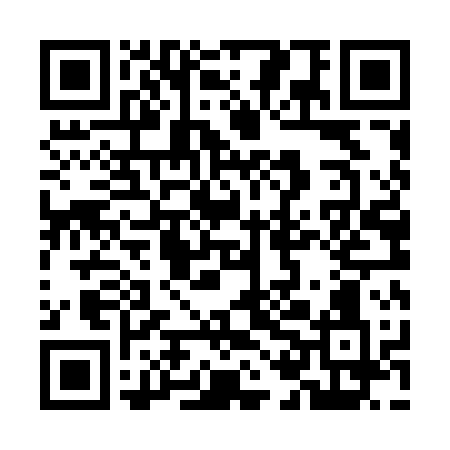 Ramadan times for Chhagaldhara, BangladeshMon 11 Mar 2024 - Wed 10 Apr 2024High Latitude Method: NonePrayer Calculation Method: University of Islamic SciencesAsar Calculation Method: ShafiPrayer times provided by https://www.salahtimes.comDateDayFajrSuhurSunriseDhuhrAsrIftarMaghribIsha11Mon4:594:596:1512:123:366:096:097:2512Tue4:584:586:1412:113:366:096:097:2513Wed4:574:576:1312:113:366:106:107:2614Thu4:564:566:1212:113:366:106:107:2615Fri4:554:556:1112:113:366:116:117:2716Sat4:544:546:1012:103:366:116:117:2717Sun4:534:536:0912:103:366:126:127:2818Mon4:524:526:0812:103:356:126:127:2819Tue4:514:516:0712:093:356:136:137:2920Wed4:504:506:0612:093:356:136:137:2921Thu4:494:496:0512:093:356:136:137:2922Fri4:484:486:0412:093:356:146:147:3023Sat4:464:466:0312:083:356:146:147:3024Sun4:454:456:0212:083:356:156:157:3125Mon4:444:446:0012:083:356:156:157:3126Tue4:434:435:5912:073:356:166:167:3227Wed4:424:425:5812:073:356:166:167:3228Thu4:414:415:5712:073:346:166:167:3329Fri4:404:405:5612:063:346:176:177:3330Sat4:394:395:5512:063:346:176:177:3431Sun4:384:385:5412:063:346:186:187:351Mon4:364:365:5312:063:346:186:187:352Tue4:354:355:5212:053:346:196:197:363Wed4:344:345:5112:053:336:196:197:364Thu4:334:335:5012:053:336:196:197:375Fri4:324:325:4912:043:336:206:207:376Sat4:314:315:4812:043:336:206:207:387Sun4:304:305:4712:043:336:216:217:388Mon4:294:295:4612:043:326:216:217:399Tue4:284:285:4512:033:326:226:227:3910Wed4:264:265:4412:033:326:226:227:40